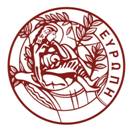 ΤΜΗΜΑ ΧΗΜΕΙΑΣΣΧΟΛΗ ΘΕΤΙΚΩΝ & ΤΕΧΝΟΛΟΓΙΚΩΝ ΕΠΙΣΤΗΜΩΝΠΑΝΕΠΙΣΤΗΜΙΟ ΚΡΗΤΗΣΑ.Π. 26470/690Ημερομηνία 2/11/2022Ανακοίνωση για υποβολή αιτήσεων Πρακτικής ΆσκησηςΣτο πλαίσιο της Πράξης με τίτλο «Πρακτική Άσκηση Τριτοβάθμιας Εκπαίδευσης για το ακαδημαϊκό έτος 2022-2023 στο Πανεπιστήμιο Κρήτης» με Κωδικό ΟΠΣ 5184534 που υλοποιείται στο πλαίσιο του Προγράμματος «Ανάπτυξη Ανθρώπινου Δυναμικού, Εκπαίδευση και Διά Βίου Μάθηση 2014-2020» και συγχρηματοδοτείται από την Ελλάδα και την Ευρωπαϊκή Ένωση (Ευρωπαϊκό Κοινωνικό Ταμείο-ΕΚΤ), υπάρχουν 34 διαθέσιμες θέσεις για πραγματοποίηση Πρακτικής Άσκησης (Κωδ Μαθημ ΧΗΜ350) για την περίοδο 1/12/2022 έως 31/10/2023.Οι θέσεις πρακτικής άσκησης απευθύνονται σε φοιτητές/τριες του Τμήματος Χημείας που πληρούν τις κάτωθι προϋποθέσεις:1. Να έχουν συμπληρώσει το τρίτο έτος σπουδώνΟ αλγόριθμος επιλογής των φοιτητών για την πρακτική άσκηση με σειρά προτεραιότητας όπως αυτά έχουν οριστεί από την Γ.Σ. του Τμήματος Χημείας (4/6/2018), βρίσκονται στο ακόλουθο σύνδεσμο στο site του Τμήματος: http://www.chemistry.uoc.gr/wordpress/σπουδές/προπτυχιακές-σπουδές/πρακτική-άσκηση/Το 5% των θέσεων πρακτικής άσκησης που χρηματοδοτούνται μέσω ΕΣΠΑ (από αυτές που διατίθενται σε χρονικό διάστημα ενός έτους), θα διατίθεται σε άτομα με Ειδικές Ανάγκες (ΑΜΕΑ). Οι εγγεγραμμένοι/ες φοιτητές/τριες του Προπτυχιακού Προγράμματος Σπουδών που αποτελούν ΑΜΕΑ, έχουν δικαίωμα να αιτηθούν την υπαγωγή σε αυτή την κατηγορία (Κατηγορία 2), καταθέτοντας μαζί με την αίτησή τους για εκπόνηση Πρακτικής Άσκησης, μια υπεύθυνη δήλωση του Νόμου 1599/86, στην οποία θα δηλώνουν ότι είναι ΑΜΕΑ και το αντίστοιχο εν ισχύ πιστοποιητικό. Η αξιολόγηση των αιτήσεων αυτής της κατηγορίας και η επιλογή των φοιτητών/ριών για υλοποίηση πρακτικής άσκησης θα γίνεται βάσει των κριτηρίων που περιγράφονται παραπάνω.Σε περίπτωση που παρατηρηθεί ισοβαθμία μεταξύ των φοιτητών η επιλογή γίνεται με κύριο κριτήριο την παλαιότητα των φοιτητών (έτος σπουδών).Καταληκτική ημερομηνία Υποβολής είναι η 16/11/2022 και ώρα 16:00 με έναρξη την ημερομηνία ανάρτησης της παρούσας.Τα  παρακάτω δικαιολογητικά θα πρέπει να κατατεθούν εμπρόθεσμα και ορθά συμπληρωμένα στη Γραμματεία του Τμήματος:Αίτηση για Πρακτική Άσκηση (θα λαμβάνει αριθμό πρωτοκόλλου Γραμματείας ή Πρακτικής Άσκησης),Πιστοποιητικό Αναλυτικής Βαθμολογίας (θα το δίνει η γραμματεία),Υπεύθυνη δήλωση του Νόμου 1599/86, στην οποία θα δηλώνουν οι φοιτητές ότι είναι ΑμεΑ (μόνο σε περίπτωση που υπάρχει Πιστοποίηση)Και τα οποία υποβάλλονται: εντύπως στη Γραμματεία του Τμήματος  Η διάρκεια της πρακτικής άσκησης είναι 3 μήνες  και η αμοιβή για κάθε φοιτητή, ανέρχεται στο ποσό των  280 € μικτά τον μήνα.Οι προσωρινοί πίνακες με την προθεσμία ενστάσεων, καθώς και τα οριστικά αποτελέσματα θα αναρτηθούν στα νέα – ανακοινώσεις του Τμήματος, στο site της Πρακτικής Άσκησης του Τμήματος, και του Γραφείου Πρακτικής Άσκησης https://career.uoc.gr/index.php/el/services-2/practiki-anakoin την 21/11/2022 .Ο Επιστημονικά ΥπεύθυνοςΚων/νος Μήλιος